от 28 мая 2021 года № 19Об открытии купального сезона на водоемах Широкундышского сельского поселенияВ соответствии с Водным кодексом РФ, Федеральным Законом от 6 октября 2003 года № 131-ФЗ, постановления Правительства Республики Марий Эл от 24 августа  2009 года № 194 «О мерах по обеспечению безопасности людей на водных объектах, охране их жизни и здоровья» и в целях обеспечения безопасности людей на водных объектах, охране их жизни и здоровья на территории Широкундышского сельского поселения,  Широкундышская сельская администрация п о с т а н о в л я е т:1. Устанавливать сроки купального сезона с даты предоставления санитарно-эпидемиологического заключения по 10 августа 
2021 года.2. Определить местом для отдыха (место купания) в д. Трехречье озеро Молевое (пляж Пчелинский»).3. Запретить купание в следующих местах: д. Петропавлово и 1000 метрах в южном направлении от д. Широкундыш  р. Большой Кундыш.Установить вблизи них предупредительные аншлаги и запрещающие знаки. Довести до населения информацию о местах,  запрещенных для купания, о правилах поведения на водных объектах на сельских сходах. 4. Запретить использование гидроциклов на водных объектах на озере Молевое в период купального сезона 2021 года.5. Утвердить План мероприятий по подготовке места купания людей на водных объектах прилагается.6. Контроль за выполнением постановления возложить на главного специалиста Широкундышской сельской администрации Игитова Е.Е.7. Настоящее постановление вступает в силу с момента его подписания и подлежит обнародованию на информационных стендах.И.о.главы администрации  							С.А.НоркинаУтвержденпостановлением Широкундышской сельской администрации               от 30 мая 2021  № 19№ п/пНаименование работПримечание1Обследование водолазами дна водоема в зоне купания и очистка дна от постороннего мусора, получение акта обследования дна в зоне купания2Санитарно-эпидемиологическое освидетельствование воды в водоеме 3Обозначение границы места купания с помощью плавучих буйков (для взрослых) и с помощью сетки и флажков (для детей)4Завоз песка на прибрежную зону пляжа, волейбольную площадку5Установка на пляже мачт для сигнальных флагов, флаги: черный и желтый2 шт.6Установка стендов с наглядными материалами 1 шт.7Установка стендов «Место купания» «Место купания детей»2 шт.8Установка и покраска пляжных «грибков» с песочницами для детей5 шт.9Установка и покраска раздевалок 2 шт.10Ремонт и покраска скамеек5шт.11Ремонт туалета и его саночистка (1 раз в неделю)12Установка контейнера и вывоз мусора (2 раза в неделю)13Работа спасательного поста с 14.00 час. до 13.30 час. ежедневно2 чел.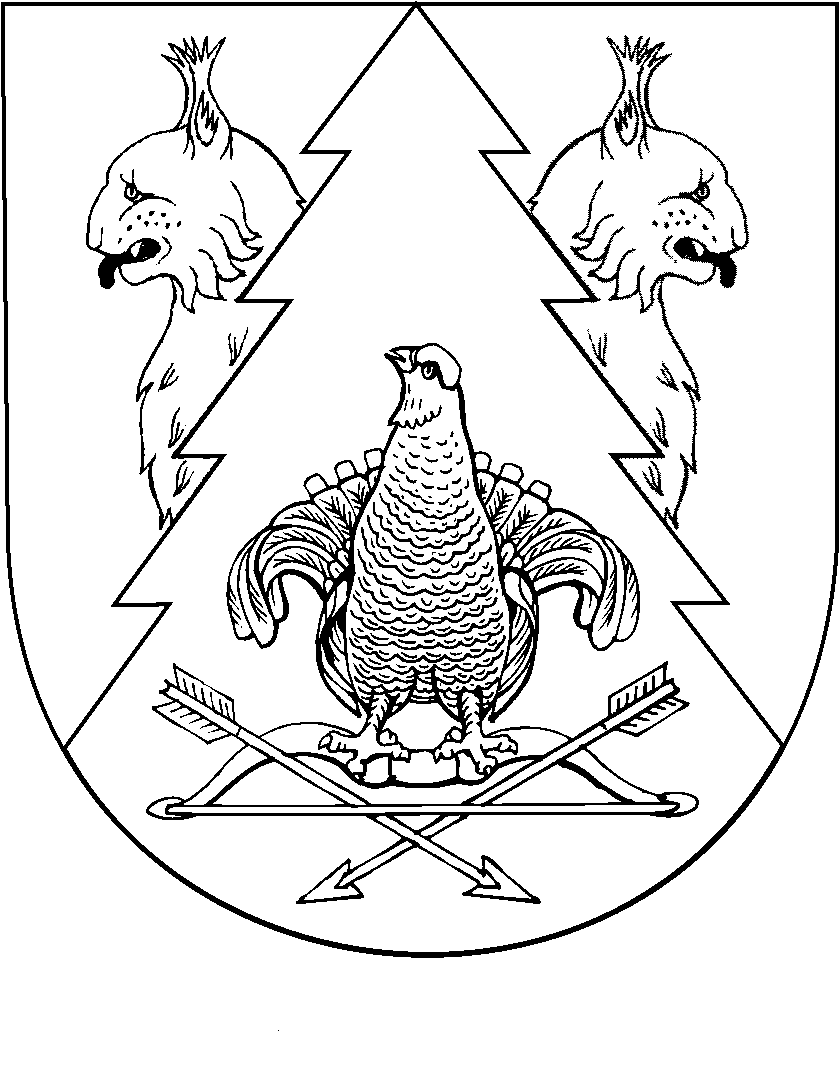 